诸暨市职教中心旧报告厅改造项目招标文件 （电子招投标）编号:诸政采2022-05-04浙江省诸暨市职业教育中心诸暨市公共资源交易中心二〇二二年五月目  录第一部分      招标公告第二部分      投标人须知第三部分      采购需求第四部分      评标办法第五部分      拟签订的合同文本第六部分      应提交的有关格式范例第一部分 招标公告项目概况诸暨市职教中心旧报告厅改造项目的潜在投标人应在浙江政府采购网“政府采购云平台”获取（下载）招标文件，并于2022年6月9日9点00 分00秒（北京时间）前递交（上传）投标文件。一、项目基本情况                                                项目编号：诸政采2022-05-04    项目名称：诸暨市职教中心旧报告厅改造项目  预算金额（元）：360000.00元最高限价（元）：360000.00元采购需求：诸暨市职教中心旧报告厅改造  主要内容：旧报告厅改造。详见招标文件第三部分采购需求。合同履约期限：在合同签订后 30 天内供货并安装调试完成。本项目接受联合体投标：是，否。二、申请人的资格要求：1. 满足《中华人民共和国政府采购法》第二十二条规定；2.未被“信用中国”（www.creditchina.gov.cn)、中国政府采购网（www.ccgp.gov.cn）列入失信被执行人、重大税收违法案件当事人名单、政府采购严重违法失信行为记录名单。    3.落实政府采购政策需满足的资格要求：无；专门面向中小企业。4.本项目的特定资格要求：无。三、获取招标文件 时间：/至2022年5月26日，每天上午00:00至12:00 ，下午12:00至23:59（北京时间，线上获取法定节假日均可）。招标文件发布截止时间之后有潜在供应商提出要求获取招标文件的，允许获取。地点（网址）：浙江政府采购网（http://zfcg.czt.zj.gov.cn/） 方式：本项目招标文件采用网上下载方式发布，不提供招标文件纸质版。符合投标人资格条件的供应商请在上述网站采购公告栏目中获取招标文件。本项目无须报名，直接在政府采购云平台上参与电子投标。售价：0 元。	四、提交投标文件截止时间、开标时间和地点提交投标文件截止时间及开标时间：投标人应于2022 年6月9日9时00分（北京时间）前按照电子投标要求将电子加密标书上传到政府采购云平台，逾期或未上传成功的将导致无法投标或投标无效。开标地点：政府采购云平台（www.zcygov.cn）。所有投标人均须准时在“政府采购云平台”在线参加。因诸暨市公共资源交易中心在政采云平台未开通在线演示功能，所以投标供应商须通过邮寄方式（EMS或顺丰）或直接送达递交此项目演示视频存储介质，请各投标供应商在邮寄过程中自行保护好隐私，为确保在投标截止时间前寄到，请投标供应商须与联系人电话确认演示视频存储介质是否收到。联系人：胡伟钢  联系电话：0575-89006375、87252025地址：诸暨市暨东路58号422室五、公告期限 自本公告发布之日起5个工作日。六、其他补充事宜1.供应商认为招标文件使自己的权益受到损害的，可以自获取招标文件之日或者招标文件公告期限届满之日（公告期限届满后获取招标文件的，以公告期限届满之日为准）起七个工作日内，以书面形式向采购人和采购代理机构提出质疑。质疑供应商对采购人、采购代理机构的答复不满意或者采购人、采购代理机构未在规定的时间内作出答复的，可以在答复期满后十五个工作日内向同级政府采购监督管理部门投诉。2.《浙江省财政厅关于进一步发挥政府采购政策功能全力推动经济稳进提质的通知》 （浙财采监（2022）3号）、《浙江省财政厅关于进一步促进政府采购公平竞争打造最优营商环境的通知》（浙财采监（2021）22号）已分别于2022年1月29日和2022年2月1日开始实施，此前有关规定与上述文件内容不一致的，按上述文件要求执行。根据《浙江省财政厅关于进一步促进政府采购公平竞争打造最优营商环境的通知》（浙财采监（2021）22号）文件关于“健全行政裁决机制”要求，鼓励供应商在线提起询问，路径为：政采云-项目采购-询问质疑投诉-询问列表:鼓励供应商在线提起质疑，路径为：政采云-项目采购-询问质疑投诉-质疑列表。质疑供应商对在线质疑答复不满意的，可在线提起投诉，路径为：浙江政府服务网-政府采购投诉处理-在线办理。3.其他事项：（1）需要落实的政府采购政策：包括节约资源、保护环境、支持创新、促进中小企业发展等，详见招标文件的第二部分投标人须知-总则。（2）电子招投标的说明：①电子招投标：本项目以数据电文形式，依托“政府采购云平台（www.zcygov.cn）”进行招投标活动，不接受纸质投标文件；②投标准备：注册账号--点击“商家入驻”，进行政府采购供应商资料填写；申领CA数字证书---申领流程详见“浙江政府采购网-下载专区-电子交易客户端-CA驱动和申领流程”；安装“政采云电子交易客户端”----前往“浙江政府采购网-下载专区-电子交易客户端”进行下载并安装；③招标文件的获取：使用账号登录或者使用CA登录政府采购云平台；进入“项目采购”应用，在获取采购文件菜单中选择项目，获取招标文件；④对未按上述方式获取招标文件的供应商，视为未参与该项政府采购活动，不具备对该政府采购项目提出质疑的法定权利，但因供应商资格条件或报名时间设定不符合有关法律法规规定等原因使供应商权益受损的除外；⑤投标文件的制作：在“政采云电子交易客户端”中完成“填写基本信息”、“导入投标文件”、“标书关联”、“标书检查”、“电子签名”、“生成电子标书”等操作；⑥不提供招标文件纸质版；⑦投标文件的传输递交：投标人在投标截止时间前将加密的投标文件上传至政府采购云平台，还可以在投标截止时间前递交备份投标文件1份。备份投标文件的制作、递交详见招标文件第二部分第15点—“备份投标文件”； ⑧投标文件的解密：投标人按照平台提示和招标文件的规定在30分钟内完成在线解密。通过“政府采购云平台”上传递交的投标文件无法按时解密，投标供应商递交了备份投标文件的，以备份投标文件为依据，否则视为投标文件撤回。通过“政府采购云平台”上传递交的投标文件已按时解密的，备份投标文件自动失效。投标人仅提交备份投标文件，没有在电子交易平台传输递交投标文件的，投标无效；⑨具体操作指南：详见政府采购云平台“服务中心-帮助文档-项目采购-操作流程-电子招投标-政府采购项目电子交易管理操作指南-供应商”。 七、对本次采购提出询问、质疑、投诉，请按以下方式联系    1.采购人信息    名    称：浙江省诸暨市职业教育中心     地    址：诸暨市暨阳街道北二环路81号项目联系人（询问）：金老师  项目联系方式（询问）： 0575-87399739    质疑联系人：张铁宝            质疑联系方式：0575-87399736    2.采购代理机构信息            名    称：诸暨市公共资源交易中心 地    址： 诸暨市暨东路58号北602    项目联系人（询问）：王小林   项目联系方式（询问）：0575-87253016   传    真：0575-87221107    质疑联系人：金泽成  质疑联系方式： 0575-87253015 传真：0575-87221107    3.同级政府采购监督管理部门                名    称：诸暨市财政局政府采购监管科    地    址：诸暨市人民中路356号  传    真： 0575-87023633    联系人 ：吕康玮   监督投诉电话：0575-87111685    电子邮箱：962305234@qq.com4.若对项目采购电子交易系统操作有疑问，可登录政府采购云平台（https://www.zcygov.cn/），点击右侧咨询小采，获取采小蜜智能服务管家帮助，或拨打服务热线400-881-7190获取热线服务帮助。CA问题联系电话（人工）：汇信CA 400-888-4636；天谷CA 400-087-8198。第二部分 投标人须知前附表一、总则1. 适用范围本招标文件适用于该项目的招标、投标、开标、资格审查及信用信息查询、评标、定标、合同、验收等行为（法律、法规另有规定的，从其规定）。2.定义2.1 “采购人”系指招标公告中载明的本项目的采购人。2.2 “采购代理机构”系指招标公告中载明的本项目的采购代理机构。2.3 “投标人”系指是指响应招标、参加投标竞争的法人、其他组织或者自然人。2.4 “负责人”系指法人企业的法定负责人，或其他组织为法律、行政法规规定代表单位行使职权的主要负责人，或自然人本人。2.5“电子签名”系指数据电文中以电子形式所含、所附用于识别签名人身份并表明签名人认可其中内容的数据；“公章”系指单位法定名称章。2.6“电子交易平台”是指本项目政府采购活动所依托的政府采购云平台（https://www.zcygov.cn/）。2.7 “★” 系指实质性要求条款，“” 系指适用本项目的要求，“” 系指不适用本项目的要求。3. 采购项目需要落实的政府采购政策3.1 本项目原则上采购本国生产的货物、工程和服务，不允许采购进口产品。除非采购人采购进口产品，已经在采购活动开始前向财政部门提出申请并获得财政部门审核同意，且在采购需求中明确规定可以采购进口产品（但如果因信息不对称等原因，仍有满足需求的国内产品要求参与采购竞争的，采购人、采购代理机构不会对其加以限制，仍将按照公平竞争原则实施采购）。3.2 支持绿色发展3.2.1采购人拟采购的产品属于品目清单范围的，采购人及其委托的采购代理机构将依据国家确定的认证机构出具的、处于有效期之内的节能产品、环境标志产品认证证书，对获得证书的产品实施政府优先采购或强制采购。投标人须按招标文件要求提供相关产品认证证书。★采购人拟采购的产品属于政府强制采购的节能产品品目清单范围的，投标人未按招标文件要求提供国家确定的认证机构出具的、处于有效期之内的节能产品认证证书的，投标无效。3.2.2 修缮、装修类项目采购建材的，采购人应将绿色建筑和绿色建材性能、指标等作为实质性条件纳入招标文件和合同。3.2.3为助力打好污染防治攻坚战，推广使用绿色包装，政府采购货物、工程和服务项目中涉及商品包装和快递包装的，供应商提供产品及相关快递服务的具体包装要求要参考《商品包装政府采购需求标准（试行）》、《快递包装政府采购需求标准（试行）》。3.3支持中小企业发展3.3.1中小企业，是指在中华人民共和国境内依法设立，依据国务院批准的中小企业划分标准确定的中型企业、小型企业和微型企业，但与大企业的负责人为同一人，或者与大企业存在直接控股、管理关系的除外。符合中小企业划分标准的个体工商户，在政府采购活动中视同中小企业。3.3.2在政府采购活动中，投标人提供的货物、工程或者服务符合下列情形的，享受中小企业扶持政策：3.3.2.1在货物采购项目中，货物由中小企业制造，即货物由中小企业生产且使用该中小企业商号或者注册商标；3.3.2.2在工程采购项目中，工程由中小企业承建，即工程施工单位为中小企业；3.3.2.3在服务采购项目中，服务由中小企业承接，即提供服务的人员为中小企业依照《中华人民共和国民法典》订立劳动合同的从业人员。在货物采购项目中，投标人提供的货物既有中小企业制造货物，也有大型企业制造货物的，不享受中小企业扶持政策。以联合体形式参加政府采购活动，联合体各方均为中小企业的，联合体视同中小企业。其中，联合体各方均为小微企业的，联合体视同小微企业。3.3.3对于未预留份额专门面向中小企业的政府采购货物或服务项目，以及预留份额政府采购货物或服务项目中的非预留部分标项，对小型和微型企业的投标报价给予10%的扣除，用扣除后的价格参与评审。接受大中型企业与小微企业组成联合体或者允许大中型企业向一家或者多家小微企业分包的政府采购货物或服务项目，对于联合协议或者分包意向协议约定小微企业的合同份额占到合同总金额30%以上的，对联合体或者大中型企业的报价给予3%的扣除，用扣除后的价格参加评审。组成联合体或者接受分包的小微企业与联合体内其他企业、分包企业之间存在直接控股、管理关系的，不享受价格扣除优惠政策。3.3.4符合《关于促进残疾人就业政府采购政策的通知》（财库〔2017〕141号）规定的条件并提供《残疾人福利性单位声明函》（附件1）的残疾人福利性单位视同小型、微型企业；3.3.5符合《关于政府采购支持监狱企业发展有关问题的通知》（财库[2014]68号）规定的监狱企业并提供由省级以上监狱管理局、戒毒管理局（含新疆生产建设兵团）出具的属于监狱企业证明文件的，视同为小型、微型企业。3.3.6可享受中小企业扶持政策的投标人应按照招标文件格式要求提供《中小企业声明函》，投标人提供的《中小企业声明函》与实际情况不符或未按照要求提供的，不享受中小企业扶持政策。声明内容不实的，属于提供虚假材料谋取中标、成交的，依法承担法律责任。3.3.7中小企业享受扶持政策获得政府采购合同的，小微企业不得将合同分包给大中型企业，中型企业不得将合同分包给大型企业。 3.3.8采购人严格贯彻落实《保障中小企业款项支付条例》、《浙江省财政厅关于进一步发挥政府采购政策功能全力推动经济稳进提质的通知》，按规定向中小企业支付款项。3.3.9中小企业信用融资：供应商中标后可在政府采购云平台申请政采贷：操作路径：登录政府采购云平台-金融服务中心-【融资服务】。3.4支持创新发展3.4.1 采购人优先采购被认定为首台套产品和“制造精品”的自主创新产品。3.4.2首台套产品被纳入《首台套产品推广应用指导目录》之日起2年内，以及产品核心技术高于国内领先水平，并具有明晰自主知识产权的“制造精品”产品，自认定之日起2年内视同已具备相应销售业绩，参加政府采购活动时业绩分值为满分。4. 询问、质疑、投诉4.1供应商询问供应商对政府采购活动事项有疑问的，可以提出询问，采购人或者采购代理机构应当在3个工作日内对供应商依法提出的询问作出答复，但答复的内容不得涉及商业秘密。供应商提出的询问超出采购人对采购代理机构委托授权范围的，采购代理机构应当告知供应商向采购人提出。4.2供应商质疑4.2.1提出质疑的供应商应当是参与所质疑项目采购活动的供应商。潜在供应商已依法获取其可质疑的招标文件的，可以对该文件提出质疑。4.2.2供应商认为招标文件、采购过程和中标结果使自己的权益受到损害的，可以在知道或者应知其权益受到损害之日起7个工作日内，以书面形式向采购人或者采购代理机构提出质疑，否则，采购人或者采购代理机构不予受理：4.2.2.1对招标文件提出质疑的，质疑期限为供应商获得招标文件之日或者招标文件公告期限届满之日起计算。4.2.2.2对采购过程提出质疑的，质疑期限为各采购程序环节结束之日起计算。对同一采购程序环节的质疑，供应商须一次性提出。4.2.2.3对采购结果提出质疑的，质疑期限自采购结果公告期限届满之日起计算。4.2.2.4针对采购文件中特定资格条件、采购需求、评分办法提出的质疑，应向采购人提出；对采购文件中其他内容、采购过程、采购结果提出的质疑，应向采购代理机构提出。4.2.3供应商提出质疑应当提交质疑函和必要的证明材料。质疑函应当包括下列内容：4.2.3.1供应商的姓名或者名称、地址、邮编、联系人及联系电话；4.2.3.2质疑项目的名称、编号；4.2.3.3具体、明确的质疑事项和与质疑事项相关的请求；4.2.3.4事实依据；4.2.3.5必要的法律依据；4.2.3.6提出质疑的日期。供应商提交的质疑函需一式三份。供应商为自然人的，应当由本人签字；供应商为法人或者其他组织的，应当由法定代表人、主要负责人，或者其授权代表签字或者盖章，并加盖公章。质疑函范本及制作说明详见《质疑函范本》（附件2）。4.2.4采购人或者采购代理机构应当在收到供应商的书面质疑后七个工作日内作出答复，并以书面形式通知质疑供应商和其他与质疑处理结果有利害关系的政府采购当事人，但答复的内容不得涉及商业秘密。采购人或者采购代理机构在质疑回复后5个工作日内，在浙江政府采购网的“其他公告”栏目公开质疑答复，答复内容应当完整。质疑函作为附件上传。4.2.5询问或者质疑事项可能影响采购结果的，采购人应当暂停签订合同，已经签订合同的，应当中止履行合同。4.3质疑供应商投诉4.3.1质疑供应商对采购人、采购代理机构的答复不满意或者采购人、采购代理机构未在规定的时间内作出答复的，可以在答复期满后十五个工作日内向同级政府采购监督管理部门提出投诉。4.3.2供应商投诉的事项不得超出已质疑事项的范围，基于质疑答复内容提出的投诉事项除外。4.3.3供应商投诉应当有明确的请求和必要的证明材料。4.3.5 以联合体形式参加政府采购活动的，其投诉应当由组成联合体的所有供应商共同提出。投诉书范本及制作说明详见附件3。4.4鼓励供应商在线提起询问，路径为：政采云-项目采购-询问质疑投诉-询问列表；鼓励供应商在线提起质疑，路径为：政采云-项目采购-询问质疑投诉-质疑列表；质疑供应商对在线质疑答复不满意的，可在线提起投诉，路径为：浙江政府服务网-政府采购投诉处理-在线办理。      二、招标文件的构成、澄清、补充、修改5．招标文件的构成5.1 招标文件包括下列文件及附件：5.1.1招标公告；5.1.2投标人须知；5.1.3采购需求；5.1.4评标办法；5.1.5拟签订的合同文本；5.1.6应提交的有关格式范例。5.2与本项目有关的澄清、补充、修改的内容为招标文件的组成部分。6. 招标文件的澄清、补充、修改6.1已获取招标文件的潜在投标人，若有问题需要澄清，应于投标截止时间前，以书面形式向采购代理机构提出。6.2 采购代理机构对招标文件进行澄清、补充、修改的，将以网上发布补充（更正）公告的形式通知所有潜在投标人，同时视情况延长投标截止时间和开标时间。该澄清、补充、修改的内容为招标文件的组成部分。6.3当招标文件与澄清、补充、修改就同一内容表述不一致的以最后发出的文件或公告为准。三、投标7. 招标文件的获取详见招标公告中获取招标文件的时间期限、地点、方式及招标文件售价。8.开标前答疑会或现场考察采购人组织潜在投标人现场考察或者召开开标前答疑会的，潜在投标人按第二部分投标人须知前附表的规定参加现场考察或者开标前答疑会。9.投标保证金本项目不需缴纳投标保证金。10. 投标文件的语言投标文件及投标人与采购有关的来往通知、函件和文件均应使用中文。11. 投标文件的组成11.1资格文件：11.1.1符合参加政府采购活动应当具备的一般条件的承诺函；11.1.2落实政府采购政策需满足的资格要求（如需）；11.1.3本项目的特定资格要求（如需）。11.2  商务技术文件：11.2.1投标函； 11.2.2授权委托书或法定代表人（单位负责人、自然人本人）身份证明；11.2.3联合协议（如需）；11.2.4分包意向协议（如需）；11.2.5符合性审查资料；11.2.6评标标准相应的商务技术资料（如需）；11.2.7商务技术偏离表；11.2.8政府采购供应商廉洁自律承诺书；11.3报价文件： 11.3.1开标一览表（报价表）；11.3.2中小企业声明函（如需）。11.4投标文件含有采购人不能接受的附加条件的，投标无效；投标人提供虚假材料投标的，投标无效。12. 投标文件的编制12.1投标文件分为资格文件、商务技术文件、报价文件三部分。各投标人在编制投标文件时请按照招标文件第六部分规定的格式进行，混乱的编排导致投标文件被误读或评标委员会查找不到有效文件是投标人的风险。12.2投标人进行电子投标应安装客户端软件—“政采云电子交易客户端”，并按照招标文件和电子交易平台的要求编制并加密投标文件。投标人未按规定加密的投标文件，电子交易平台将拒收并提示。12.3使用“政采云电子交易客户端”需要提前申领CA数字证书，申领流程请自行前往“浙江政府采购网-下载专区-电子交易客户端-CA驱动和申领流程”进行查阅。12.4投标人应充分考虑完成平台注册、申领CA证书等所需时间，如未在“政府采购云平台”系统内完成相关流程，而引起的投标或响应无效的责任自负。13.投标文件的签署、盖章13.1投标文件按照招标文件第六部分格式要求进行签署、盖章。★投标人的投标文件未按照招标文件要求签署、盖章的，其投标无效。13.2为确保网上操作合法、有效和安全，投标人应当在投标截止时间前完成在“政府采购云平台”的身份认证，确保在电子投标过程中能够对相关数据电文进行加密和使用电子签名。13.3招标文件对投标文件签署、盖章的要求适用于电子签名。14. 投标文件的提交、补充、修改、撤回14.1 供应商应当在投标截止时间前完成投标文件的传输递交，并可以补充、修改或者撤回投标文件。补充或者修改投标文件的，应当先行撤回原文件，补充、修改后重新传输递交。投标截止时间前未完成传输的，视为撤回投标文件。投标截止时间后递交的投标文件，电子交易平台将拒收。14.2电子交易平台收到投标文件，将妥善保存并即时向供应商发出确认回执通知。在投标截止时间前，除供应商补充、修改或者撤回投标文件外，任何单位和个人不得解密或提取投标文件。14.3采购人、采购代理机构可以视情况延长投标文件提交的截止时间。在上述情况下，采购代理机构与投标人以前在投标截止期方面的全部权利、责任和义务，将适用于延长至新的投标截止期。15.备份投标文件 15.1投标人在电子交易平台传输递交投标文件后，还可以在投标截止时间前向诸暨市公共资源交易中心邮箱（zjztb001@aliyun.com）递交备份投标文件1份，但采购人、采购代理机构不强制或变相强制投标人提交备份投标文件。15.2备份投标文件须在“政采云投标客户端”制作生成。 15.3采购代理机构将拒绝接受逾期送达的备份投标文件。15.4投标人仅提交备份投标文件，没有在电子交易平台传输递交投标文件的，投标无效。15.5投标文件如有补充、修改，备份投标文件应同步调整并再次提交，采购代理机构以最新备份投标文件为准。16.投标文件的无效处理有招标文件第四部分第4.2项规定的情形之一的，投标无效。17.投标有效期17.1投标有效期为从提交投标文件的截止之日起90天。★投标人的投标文件中承诺的投标有效期少于招标文件中载明的投标有效期的，投标无效。17.2投标文件合格投递后，自投标截止日期起，在投标有效期内有效。17.3在原定投标有效期满之前，如果出现特殊情况，采购代理机构可以以书面形式通知投标人延长投标有效期。投标人同意延长的，不得要求或被允许修改其投标文件，投标人拒绝延长的，其投标无效。四、开标、资格审查与信用信息查询18.开标 18.1采购代理机构按照招标文件规定的时间通过电子交易平台组织开标，所有投标人均应当准时在线参加。投标人不足3家的，不得开标。　18.2开标时，电子交易平台按开标时间自动提取所有投标文件。采购代理机构依托电子交易平台发起开始解密指令，投标人按照平台提示在招标文件规定时间内完成在线解密。　18.3投标文件未按时解密，投标人提供了备份投标文件的，经投标人同意后以备份投标文件作为依据，否则视为投标文件撤回。投标文件已按时解密的，备份投标文件自动失效。19.资格审查19.1开标后，采购人或采购代理机构将依法对投标人的资格进行审查。19.2采购人或采购代理机构依据法律法规和招标文件的规定，对投标人的基本资格条件、特定资格条件进行审查。19.3投标人未按照招标文件要求提供与基本资格条件、特定资格条件相应的有效资格证明材料的，视为投标人不具备招标文件中规定的资格要求，其投标无效。19.4对未通过资格审查的投标人，采购人或采购代理机构告知其未通过的原因。19.5合格投标人不足3家的，不再评标。20.信用信息查询20.1信用信息查询渠道及截止时间：采购代理机构将通过“信用中国”网站(www.creditchina.gov.cn)、中国政府采购网(www.ccgp.gov.cn)渠道查询投标人投标截止时间当天的信用记录。20.2信用信息查询记录和证据留存的具体方式：现场查询的投标人的信用记录、查询结果经确认后将与采购文件一起存档。20.3信用信息的使用规则：经查询列入失信被执行人名单、重大税收违法案件当事人名单、政府采购严重违法失信行为记录名单的投标人将被拒绝参与政府采购活动。20.4联合体信用信息查询：两个以上的自然人、法人或者其他组织组成一个联合体，以一个供应商的身份共同参加政府采购活动的，应当对所有联合体成员进行信用记录查询，联合体成员存在不良信用记录的，视同联合体存在不良信用记录。五、评标21. 评标委员会将根据招标文件和有关规定，履行评标工作职责，并按照评标方法及评分标准，全面衡量各投标人对招标文件的响应情况。对实质上响应招标文件的投标人，按照评审因素进行评审。详见招标文件第四部分评标办法。六、定标22. 确定中标供应商采购人将自收到评审报告之日起5个工作日内通过电子交易平台在评审报告推荐的中标候选人中确定中标供应商，并将结果确认书面提交给采购代理机构。23. 中标通知与中标结果公告23.1自中标人确定之日起2个工作日内，采购代理机构通过电子交易平台向中标人发出中标通知书，同时编制发布采购结果公告。23.2公告期限为1个工作日。七、合同授予24. 合同主要条款详见第五部分拟签订的合同文本。25. 合同的签订25.1 采购人与中标人应当在中标通知书发出之日起三十日内，按照招标文件确定的事项签订政府采购合同，并在合同签订之日起2个工作日内依法发布合同公告。25.2中标人按规定的日期、时间、地点，由法定代表人或其授权代表与采购人代表签订合同。如中标人为联合体的，由联合体成员各方法定代表人或其授权代表与采购人代表签订合同。25.3采购人对合同内容负责。合同金额200万元及以上的必须由法律顾问根据《政府采购法》、《民法典》等对合同条款进行审查，出具法律意见书后方可签订合同。对于合同金额200万元以下的项目，采购单位自行组织审查合同条款。25.4如签订合同并生效后，供应商无故拒绝或延期，除按照合同条款处理外，将上报政府采购监管部门予以处理。25.5中标供应商拒绝与采购人签订合同的，采购人应当重新开展政府采购活动。25.6采购合同由采购人与中标供应商根据招标文件、投标文件等内容签订并公告。26. 履约保证金拟签订的合同文本要求中标供应商提交履约保证金的，供应商应当以支票、汇票、本票或者金融机构、担保机构出具的保函等非现金形式提交。履约保证金的数额不得超过政府采购合同金额的2.5%。鼓励和支持供应商以银行、保险公司出具的保函形式提供履约保证金。采购人不得拒收履约保函。供应商可登录政府采购云平台-【金融服务】—【我的项目】—【已备案合同】以保函形式提供。政府采购云平台金融专线400-903-9583。八、电子交易活动的中止27. 电子交易活动的中止。采购过程中出现以下情形，导致电子交易平台无法正常运行，或者无法保证电子交易的公平、公正和安全时，采购代理机构可中止电子交易活动：27.1电子交易平台发生故障而无法登录访问的； 27.2电子交易平台应用或数据库出现错误，不能进行正常操作的；27.3电子交易平台发现严重安全漏洞，有潜在泄密危险的；27.4病毒发作导致不能进行正常操作的； 27.5其他无法保证电子交易的公平、公正和安全的情况。28.出现以上情形，不影响采购公平、公正性的，采购组织机构可以待上述情形消除后继续组织电子交易活动，也可以决定某些环节以纸质形式进行；影响或可能影响采购公平、公正性的，报告政府采购监管部门并组织重新采购。九、验收29.验收29.1采购人组织对供应商履约的验收，相关费用原则上由采购人支付（采购需求另行规定的除外）。大型或者复杂的政府采购项目，应当邀请国家认可的质量检测机构参加验收工作。验收方成员应当在验收书上签字，并承担相应的法律责任。如果发现与合同中要求不符，供应商须承担由此发生的一切损失和费用，并接受相应的处理。29.2采购人可以邀请参加本项目的其他投标人或者第三方机构参与验收。参与验收的投标人或者第三方机构的意见作为验收书的参考资料一并存档。29.3严格按照采购合同开展履约验收。采购人成立验收小组，按照采购合同的约定对供应商履约情况进行验收。验收时，按照采购合同的约定对每一项技术、服务、安全标准的履约情况进行确认。验收结束后，应当出具验收书，列明各项标准的验收情况及项目总体评价，由验收双方共同签署。验收结果与采购合同约定的资金支付及履约保证金返还条件挂钩。履约验收的各项资料应当存档备查。29.4验收合格的项目，采购人将根据采购合同的约定及时向供应商支付采购资金、退还履约保证金。验收不合格的项目，采购人将依法及时处理。采购合同的履行、违约责任和解决争议的方式等适用《中华人民共和国民法典》。供应商在履约过程中有政府采购法律法规规定的违法违规情形的，采购人应当及时报告本级财政部门。第三部分   采购需求一、采购清单二、技术参数（三）完成的效果图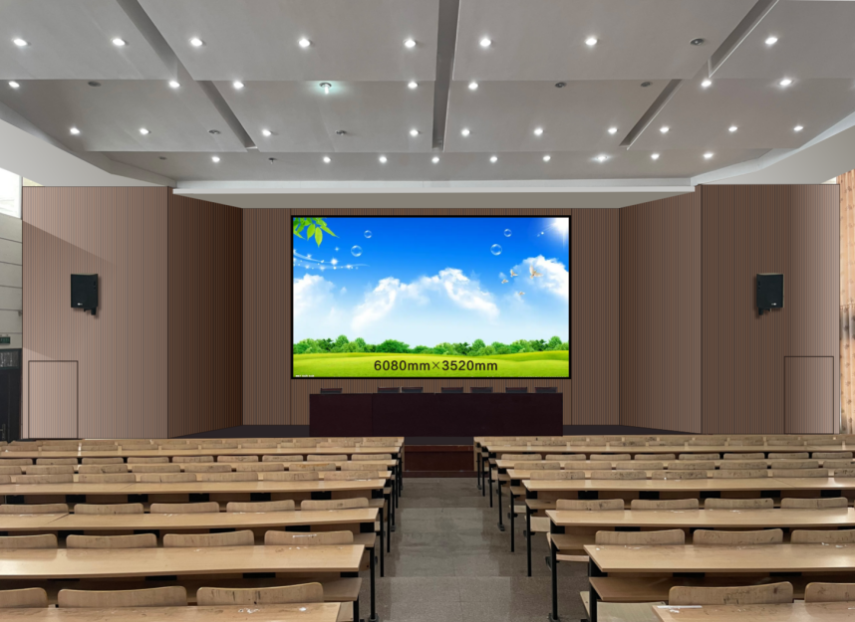 三、其他要求1.交货时间与地址1.1交货时间：本采购项目在合同签订后 30 天内供货并安装调试完成。系统试运行20个工作日后，组织验收。1.2交货地址：诸暨市职教中心内，具体位置由学校指定。2.验收要求2.1产品保护工程完成后，中标人须负责全部设备的保护和清洁工作，直至设备验收合格，正常运行，并书面移交招标人为止。在改造过程中，如由于中标人原因导致建筑结构或其它设备被损坏，中标人将要负责修理或赔偿损失。2.2验收合格条件按照国家相关质量标准、技术规范要求、合同规定的验收标准及招、投标文件的要求，招标方组织相关部门、人员进行验收。验收前所有设备的随箱保修卡、说明书和有关技术资料等其他一切附带物品，都已提交并得到接受。如资料不符合要求需要整改的，中标人必须无条件接受。3.服务保障3.1售后服务3.1.1中标人应确保其技术建议以及所提供的产品的完整性、实用性，保证全部系统及时投入正常运行。否则若出现因投标人提供的设备不满足要求、不合理，或者其所提供的技术支持和服务不全面，而导致系统无法实现或不能完全实现的状况，中标人负全部责任。3.1.2如果产品在服务期内发生设备故障，中标人应及时予以响应（免费上门服务），否则招标方将自行采取必要的措施，由此产生风险和费用由中标人承担。3.1.3售后服务响应速度：在接到电话后1小时内响应，3小时内到达现场解决问题，最迟在2个工作日内修复，如不能修复应采取备用设备给用户使用，以保证用户的正常工作。3.2 人员培训 中标人须对招标方的技术人员进行现场培训。中标人须在投标文件中提供详细的培训计划，包括培训内容、培训时间、培训费用等。技术培训费用应包含在投标总价中。4.质保期中标人须提供经调试、试运行、验收合格后之日起，合同中规定的所有仪器设备不少于3年的免费质保期，并提供原厂三年免费质保函。在质保期内，中标人须免费维修和正常保养，无偿提供一切仪器设备的调试或更换已损坏的零部件。5. 付款方式项目整体验收合格后采购方1个月内给付合同总价的95%，验收合格使用满1年无任何质量问题即付清余款。6.最高限价本次采购最高限价为人民币叁拾陆万元（¥360,000.00）整，其中设备清单中1至9项总最高限价¥237000元整、10至32项总最高限价¥123000元整。任何超过最高限价的报价将被认定为无效报价（包含设备、软件、货物运输、安装、调试、培训、售后服务、软件升级、人员工资、税费等本项目实施的一切费用）。第四部分   评标办法一、评标方法1.本项目采用综合评分法。综合评分法，是指投标文件满足招标文件全部实质性要求，且按照评审因素的量化指标评审得分最高的投标人为中标候选人的评标方法。二、评标标准1.合格投标人的评标得分为各项目汇总得分，中标候选资格按评标得分由高到低顺序排列，得分相同的，按投标报价由低到高顺序排列；得分且投标报价相同的，按技术指标由高到低顺序排列。排名第一的的投标人为中标候选人。评分过程中采用四舍五入法，并保留小数2位。2.评分办法（1）满分为100分。总得分=技术得分+商务得分；（2）技术得分=技术评分，技术评分=各评委的有效评分的算术平均数。（3）商务得分=（评标基准价/投标报价）*价格权值*100，评标基准价=有效投标人的最低投标报价，价格权值=30%；（4）技术分评分细则（70分）备注：投标人编制投标文件（商务技术文件部分）时，建议按此目录（序号和内容）提供评标标准相应的商务技术资料。三、评标程序3.1符合性审查。评标委员会应当对符合资格的投标人的投标文件进行符合性审查，以确定其是否满足招标文件的实质性要求。不满足招标文件的实质性要求的，投标无效。3.2 比较与评价。评标委员会应当按照招标文件中规定的评标方法和标准，对符合性审查合格的投标文件进行商务和技术评估，综合比较与评价。3.3汇总商务技术得分。评标委员会各成员应当独立对每个投标人的商务和技术文件进行评价，并汇总商务技术得分情况。3.4报价评审。3.4.1投标文件报价出现前后不一致的，按照下列规定修正：3.4.1.1投标文件中开标一览表(报价表)内容与投标文件中相应内容不一致的，以开标一览表(报价表)为准;3.4.1.2大写金额和小写金额不一致的，以大写金额为准;3.4.1.3单价金额小数点或者百分比有明显错位的，以开标一览表的总价为准，并修改单价;3.4.1.4总价金额与按单价汇总金额不一致的，以单价金额计算结果为准。3.4.1.5同时出现两种以上不一致的，按照3.4.1规定的顺序修正。修正后的报价按照《政府采购货物和服务招标投标管理办法》（财政部令第87号）第五十一条第二款的规定经投标人确认后产生约束力。3.4.2投标文件出现不是唯一的、有选择性投标报价的，投标无效。3.4.3投标报价超过招标文件中规定的预算金额或者最高限价的，投标无效。3.4.4评标委员会认为投标人的报价明显低于其他通过符合性审查投标人的报价，有可能影响产品质量或者不能诚信履约的，应当要求其在合理的时间内提供书面说明，必要时提交相关证明材料;投标人不能证明其报价合理性的，评标委员会应当将其作为无效投标处理。3.4.5对于未预留份额专门面向中小企业的政府采购货物或服务项目，以及预留份额政府采购货物或服务项目中的非预留部分标项，对小型和微型企业的投标报价给予10%的扣除，用扣除后的价格参与评审。接受大中型企业与小微企业组成联合体或者允许大中型企业向一家或者多家小微企业分包的政府采购货物或服务项目，对于联合协议或者分包意向协议约定小微企业的合同份额占到合同总金额30%以上的，对联合体或者大中型企业的报价给予3%的扣除，用扣除后的价格参加评审。组成联合体或者接受分包的小微企业与联合体内其他企业、分包企业之间存在直接控股、管理关系的，不享受价格扣除优惠政策。3.5排序与推荐。采用综合评分法的，评标结果按评审后得分由高到低顺序排列。得分相同的，按投标报价由低到高顺序排列。得分且投标报价相同的并列。投标文件满足招标文件全部实质性要求，且按照评审因素的量化指标评审得分最高的投标人为中标候选人。本项目只推荐评审综合得分最高的投标人为中标候选人。多家投标人提供相同品牌产品（单一产品采购项目中的该产品或者非单一产品采购项目的核心产品）且通过资格审查、符合性审查的不同投标人参加同一合同项下投标的，按一家投标人计算，评审后得分最高的同品牌投标人获得中标人推荐资格；评审得分相同的，采取随机抽取方式确定，其他同品牌投标人不作为中标候选人。3.6编写评标报告。评标委员会根据全体评标成员签字的原始评标记录和评标结果编写评标报告。评标委员会成员对需要共同认定的事项存在争议的，应当按照少数服从多数的原则作出结论。持不同意见的评标委员会成员应当在评标报告上签署不同意见及理由，否则视为同意评标报告。四、评标中的其他事项4.1投标人澄清、说明或者补正。对于投标文件中含义不明确、同类问题表述不一致或者有明显文字和计算错误的内容需要投标人作出必要的澄清、说明或者补正的，评标委员会和投标人通过电子交易平台交换数据电文，投标人提交使用电子签名的相关数据电文或通过平台上传加盖公章的扫描件。给予投标人提交澄清、说明或补正的时间不得少于半小时，投标人已经明确表示澄清说明或补正完毕的除外。投标人的澄清、说明或者补正不得超出投标文件的范围或者改变投标文件的实质性内容。4.2投标无效。有下列情况之一的，投标无效：4.2.1投标人不具备招标文件中规定的资格要求的（投标人未提供有效的资格文件的，视为投标人不具备招标文件中规定的资格要求）；4.2.2投标文件未按照招标文件要求签署、盖章的；4.2.3采购人拟采购的产品属于政府强制采购的节能产品品目清单范围的，投标人未按招标文件要求提供国家确定的认证机构出具的、处于有效期之内的节能产品认证证书的；4.2.4投标文件含有采购人不能接受的附加条件的；4.2.5投标文件中承诺的投标有效期少于招标文件中载明的投标有效期的；   4.2.6投标文件出现不是唯一的、有选择性投标报价的;4.2.7投标报价超过招标文件中规定的预算金额或者最高限价的;4.2.8报价明显低于其他通过符合性审查投标人的报价，有可能影响产品质量或者不能诚信履约的，未能按要求提供书面说明或者提交相关证明材料，不能证明其报价合理性的;4.2.9投标人对根据修正原则修正后的报价不确认的；4.2.10投标人提供虚假材料投标的；  4.2.11投标人有恶意串通、妨碍其他投标人的竞争行为、损害采购人或者其他投标人的合法权益情形的；4.2.12投标人仅提交备份投标文件，没有在电子交易平台传输递交投标文件的，投标无效；4.2.13 投标文件不满足招标文件的其它实质性要求的；4.2.14法律、法规、规章（适用本市的）及省级以上规范性文件（适用本市的）规定的其他无效情形。4.3.废标。根据《中华人民共和国政府采购法》第三十六条之规定，在采购中，出现下列情形之一的，应予废标：4.3.1符合专业条件的供应商或者对招标文件作实质响应的供应商不足3家的；4.3.2出现影响采购公正的违法、违规行为的；4.3.3投标人的报价均超过了采购预算，采购人不能支付的；4.3.4因重大变故，采购任务取消的。废标后，采购代理机构应当将废标理由通知所有投标人。4.4.修改招标文件，重新组织采购活动。评标委员会发现招标文件存在歧义、重大缺陷导致评标工作无法进行，或者招标文件内容违反国家有关强制性规定的，将停止评标工作，并与采购人、采购代理机构沟通并作书面记录。采购人、采购代理机构确认后，将修改招标文件，重新组织采购活动。4.5.重新开展采购。有政府采购法第七十一条、第七十二条规定的违法行为之一，影响或者可能影响中标、成交结果的，依照下列规定处理：4.5.1未确定中标或者中标人的，终止本次政府采购活动，重新开展政府采购活动。4.5.2已确定中标或者中标人但尚未签订政府采购合同的，中标或者成交结果无效，从合格的中标或者成交候选人中另行确定中标或者中标人；没有合格的中标或者成交候选人的，重新开展政府采购活动。4.5.3政府采购合同已签订但尚未履行的，撤销合同，从合格的中标或者成交候选人中另行确定中标或者中标人；没有合格的中标或者成交候选人的，重新开展政府采购活动。4.5.4政府采购合同已经履行，给采购人、供应商造成损失的，由责任人承担赔偿责任。4.5.5政府采购当事人有其他违反政府采购法或者政府采购法实施条例等法律法规规定的行为，经改正后仍然影响或者可能影响中标、成交结果或者依法被认定为中标、成交无效的，依照7.1-7.4规定处理。第五部分 拟签订的合同文本合同编号：           政府采购合同参考范本（货物类）通用合同书项目名称：                                   甲方：                                       乙方：                                       签订地：                                     签订日期：               年       月       日                      （甲方）                     （项目名称）经诸暨市公共资源交易中心以招标文件（编号：诸政采20    —    —    号）进行公开招标。甲方确定                              （乙方）为中标人。甲、乙双方依据《中华人民共和国政府采购法》、《中华人民共和国民法典》，在平等自愿的基础上，同意按照下面的条款和条件，签署本合同。（一）项目采购依据政府采购预算执行确认书。 （二）下列文件构成本合同的组成部分以下文件为本合同的组成部分，应该认为是一个整体，彼此相互解释，相互补充。a. 本合同书b. 中标通知书c. 询标承诺d. 投标文件e. 招标文件（三）合同标的物（具体标的物或服务内容可根据实际修改）（四）合同总价本合同总价为       元人民币，大写                                    。（五）合同价款的支付1.本合同中甲乙双方之间所发生的一切费用以人民币进行结算。2.支付方式：3.甲方应付合同款至以下乙方指定的银行账户：开户名称：开户银行：账 号：（六）履约保证金1.乙方应在合同签订后 5 个工作日内向甲方提交履约保证金为【/】元。2.履约保证金用于补偿甲方因乙方不能履行其合同义务而蒙受的损失。3.履约保证金有效期限：合同签订之日起至项目通过甲方验收后结束。4.履约保证金退还：有效期限满后，按合同约定扣除相关款项（如有）后无息退还。（七）服务要求服务期内，乙方应在充分了解甲方现有环境基础上，提供规范化、高质量的服务，具体服务内容与要求详见附件。履行期限：履行地点：（八）服务人员乙方应派遣一名具有专业知识的资深管理人员负责与甲方对接，负责本项目的项目管理，统筹相关工作，监督项目执行与情况汇报，控制工作质量，执行变更和应急情况管理，并根据实际状况调整乙方人员安排，以保证项目的正常高效运作。乙方应派出响应文件中指定资历和经验的专业服务人员提供服务，负责对其人员进行监督、指导和管理，甲方有权要求撤换不合格的服务人员。若乙方原因，未经甲方书面同意，乙方不得擅自更换指定的服务人员，否则甲方有权解除合同，另行安排服务商，由此造成的损失由乙方承担。甲乙双方指定代表，作为履行本合同服务事宜的主要联系人。甲方代表：                 电话：                     乙方代表：                 电话：                     （九）服务考核甲方对乙方服务质量进行客观评估，具体考核办法（如有）作为合同附件。项目完成后，乙方应及时向甲方发出书面履约完成通知，甲方在收到乙方履约完成通知后，按《浙江省财政厅关于印发浙江省政府采购合同暂行办法的通知》（浙财采监〔2017〕11 号）相关规定组织验收。验收小组完成验收后应出具验收书，验收书应包括每一项技术、服务、安全等标准的履约情况。（十）违约责任除合同规定的不可抗力外，如果乙方没有按照合同规定的时间提供服务，甲方可要求乙方支付违约金。违约金按每周合同款的     %计收。但违约金的最高限额为合同价的    %。一周按 7 天计算，不足 7 天按一周计算。如果达到最高限额，甲方有权解除合同。项目结束时验收不合格，乙方应在收到甲方通知后 7 日内退还甲方已支付的合同款，逾期退还合同款的，每日按未退还金额的      %支付违约金。其他违约条款双方协商确定：                             。（十一）解决争议的方法因合同履行中发生的争议，可通过合同当事人双方友好协商解决。如自协商开始之起 15 日内得不到解决，双方应将争议提交政府采购监管部门调解。调解不成的，可向（1）向绍兴市仲裁委员会申请仲裁；（2）向                           人民法院起诉。诉讼费用除人民法院另有裁决外，应由败诉方负担。（十二）违约解除合同1.在乙方违约的情况下，甲方可向乙方发出书面通知，部分或全部终止合同,同时保留向乙方追诉的权利：乙方未能在合同规定的限期或甲方同意延长的限期内，提供全部或部分标的物的；乙方未能履行合同规定的其它主要义务的；甲方认为乙方在本合同履行过程中有腐败和欺诈等行为的。2.甲方解除合同的，合同于甲方发出书面解除合同通知书送达乙方之日起解除。乙方应在合同解除后 7 日内退还甲方已支付的合同款，逾期退还合同款的，每日按未退还金额的     %支付违约金。（十三）破产终止合同如果乙方破产或无清偿能力时，甲方经报同级政府采购监督管理部门审批同意后，可在任何时候以书面通知乙方，提出终止合同而不给乙方补偿。该合同的终止将不损害或不影响甲方已经采取或将要采取任何行动或补救措施的权利。（十四）转让和分包1.政府采购合同不能转让。2.本项目内容不允许分包（按照招标文件要求）。（十五）合同变更、解除甲方和乙方都不得擅自中止或终止本合同，但合同继续履行将损害国家和社会公共利益的除外。不得擅自变更本合同，如必须对合同条款进行改动时，当事人双方须共同签署书面文件，做为合同的补充，并报同级政府采购监督管理部门批准和备案。（十六）通知本合同任何一方给另一方的通知，都应以书面形式发送，而另一方也应以书面形式确认并发送到对方明确的地址。（十七）计量单位除技术规范中另有规定外，计量单位均使用国家法定计量单位。（十八）不可抗力1.如果双方中任何一方遭遇法律规定的不可抗力，致使合同履行受阻时，履行合同的期限应予延长，延长的期限应相当于不可抗力所影响的时间。2.受事故影响的一方应在不可抗力的事故发生后尽快书面形式通知另一方，并在事故发生后合同规定时间内，将有关部门出具的证明文件送达另一方。3.不可抗力使合同的某些内容有变更必要的，双方应通过协商达成进一步履行合同的协议，因不可抗力致使合同不能履行的，合同终止。（十九）合同解释本合同应按照《中华人民共和国政府采购法》、《中华人民共和国民法典》、《浙江省政府采购合同暂行办法》等进行解释。（二十）合同的生效及其他政府采购项目的采购合同内容的确定应以招标文件和投标文件为基础，不得违背其实质性内容。合同将在双方签字盖章后开始生效。授权代表签署的应附法定代表人授权书。（二十一）合同附件（如有）（二十二）合同份数本合同一式五份，具同等法律效力。（注：在正式签约时，双方可以根据上述要求应拟定更为详尽的合同书）第六部分 应提交的有关格式范例资格文件部分目录（1）符合参加政府采购活动应当具备的一般条件的承诺函……………（页码）（2）落实政府采购政策需满足的资格要求（如需）……………………（页码）（3）本项目的特定资格要求（如需）……………………………………（页码）  一、 符合参加政府采购活动应当具备的一般条件的承诺函（采购人）、（采购代理机构）：我方参与（项目名称）【招标编号：（采购编号）】政府采购活动，郑重承诺：（一）具备《中华人民共和国政府采购法》第二十二条规定的以下条件：1、具有独立承担民事责任的能力；2、具有良好的商业信誉和健全的财务会计制度； 3、具有履行合同所必需的设备和专业技术能力；4、有依法缴纳税收和社会保障资金的良好记录；5、参加政府采购活动前三年内，在经营活动中没有重大违法记录；6、法律、行政法规规定的其他条件。（二）未被信用中国（www.creditchina.gov.cn)、中国政府采购网（www.ccgp.gov.cn）列入失信被执行人、重大税收违法案件当事人名单、政府采购严重违法失信行为记录名单。（三）不存在以下情况：1、单位负责人为同一人或者存在直接控股、管理关系的不同供应商参加同一合同项下的政府采购活动的；2、为采购项目提供整体设计、规范编制或者项目管理、监理、检测等服务后再参加该采购项目的其他采购活动的。投标人名称(电子签名)：                                              日期：  年  月   日二、落实政府采购政策需满足的资格要求（根据招标公告落实政府采购政策需满足的资格要求选择提供相应的材料；未要求的，无需提供）A.专门面向中小企业，货物全部由符合政策要求的中小企业（或小微企业）制造或者服务全部由符合政策要求的中小企业（或小微企业）承接的，提供相应的中小企业声明函（附件4）。 B.要求以联合体形式参加的，提供联合协议和中小企业声明函（附件4），联合协议中中小企业合同金额应当达到招标公告载明的比例；如果供应商本身提供所有标的均由中小企业制造或承接的，视同符合了资格条件，无需再与其他中小企业组成联合体参加政府采购活动，无需提供联合协议。    联合协议（联合体所有成员名称）自愿组成一个联合体，以一个投标人的身份参加（项目名称）【招标编号：（采购编号）】投标。 一、各方一致决定，（某联合体成员名称）为联合体牵头人，代表所有联合体成员负责投标和合同实施阶段的主办、协调工作。二、所有联合体成员各方签署授权书，授权书载明的授权代表根据招标文件规定及投标内容而对采购人、采购代理机构所作的任何合法承诺，包括书面澄清及相应等均对联合投标各方产生约束力。三、本次联合投标中，分工如下：（联合体其中一方成员名称）承担的工作和义务为：             ；（联合体其中一方成员名称）承担的工作和义务为：             ；……。四、中小企业合同金额达到  %，小微企业合同金额达到 %。五、如果中标，联合体各成员方共同与采购人签订合同，并就采购合同约定的事项对采购人承担连带责任。六、有关本次联合投标的其他事宜：1、联合体各方不再单独参加或者与其他供应商另外组成联合体参加同一合同项下的政府采购活动。2、联合体中有同类资质的各方按照联合体分工承担相同工作的，按照资质等级较低的供应商确定资质等级。3、本协议提交采购人、采购代理机构后，联合体各方不得以任何形式对上述内容进行修改或撤销。联合体成员名称(电子签名/公章)：联合体成员名称(电子签名/公章)：……                                               日期：  年  月   日C、要求合同分包的，提供分包意向协议和中小企业声明函（附件4），分包意向协议中中小企业合同金额应当达到招标公告载明的比例；如果供应商本身提供所有标的均由中小企业制造或承接，视同符合了资格条件，无需再向中小企业分包，无需提供分包意向协议。分包意向协议（中标后以分包方式履行合同的，提供分包意向协议；采购人不同意分包或者投标人中标后不以分包方式履行合同的，则不需要提供。）（投标人名称）若成为（项目名称）【招标编号：（采购编号）】的中标供应商，将依法采取分包方式履行合同。（投标人名称）与（所有分包供应商名称）达成分包意向协议。 一、分包标的及数量（投标人名称）将   XX工作内容   分包给（某分包供应商名称），（某分包供应商名称），具备承担XX工作内容相应资质条件且不得再次分包；……二、分包工作履行期限、地点、方式三、质量四、价款或者报酬五、违约责任六、争议解决的办法七、其他中小企业合同金额达到  %，小微企业合同金额达到 %  。                                           投标人名称(电子签名)：分包供应商名称：……                                        日期：  年  月   日三、本项目的特定资格要求（根据招标公告本项目的特定资格要求提供相应的材料；未要求的，无需提供）商务技术文件部分目录（1）投标函…………………………………………………………………………………（页码）（2）授权委托书或法定代表人（单位负责人、自然人本人）身份证明………（页码）（3）联合协议（如需）……………………………………………………………………（页码）（4）分包意向协议（如需）………………………………………………………………（页码）（5）符合性审查资料………………………………………………………………………（页码）（6）评标标准相应的商务技术资料（如需）………………………………………（页码）（7）商务技术偏离表………………………………………………………………………（页码）（8）政府采购供应商廉洁自律承诺书…………………………………………………（页码）一、投标函（采购人）、（采购代理机构）：我方参加你方组织的（项目名称）【招标编号：（采购编号）】招标的有关活动，并对此项目进行投标。为此：1、我方承诺投标有效期从提交投标文件的截止之日起     天（不少于90天），本投标文件在投标有效期满之前均具有约束力。2、我方的投标文件包括以下内容：2.1资格文件：2.1.1承诺函；2.1.2落实政府采购政策需满足的资格要求（如果有）；2.1.3本项目的特定资格要求（如果有）。2.2 商务技术文件：2.2.1投标函； 2.2.2授权委托书或法定代表人（单位负责人）身份证明；2.2.3联合协议（如果有）；2.2.4分包意向协议（如果有）；2.2.5符合性审查资料；2.2.6评标标准相应的商务技术资料；2.2.7商务技术偏离表；2.2.8政府采购供应商廉洁自律承诺书；2.3报价文件2.3.1开标一览表（报价表）；2.3.2中小企业声明函（如果有）。3、我方承诺除商务技术偏离表列出的偏离外，我方响应招标文件的全部要求。4、如我方中标，我方承诺：4.1在收到中标通知书后，在中标通知书规定的期限内与你方签订合同； 4.2在签订合同时不向你方提出附加条件； 4.3按照招标文件要求提交履约保证金； 4.4在合同约定的期限内完成合同规定的全部义务。 5、其他补充说明:                                        。投标人名称（电子签名）：                               日期：  年   月   日二、授权委托书或法定代表人（单位负责人、自然人本人）身份证明授权委托书（适用于非联合体投标）                               （采购人）、（采购代理机构）：现委托          （姓名）为我方代理人（身份证号码：          ，手机：          ），以我方名义处理（项目名称）【招标编号：（采购编号）】政府采购投标的一切事项，其法律后果由我方承担。    委托期限：自   年 月  日起至  年  月  日止。    特此告知。                                                 投标人名称(电子签名)：                                                 签发日期：  年  月   日       授权委托书（适用于联合体投标）（采购人）、（采购代理机构）：现委托          （姓名）为我方代理人（身份证号码：          ，手机：          ），以我方名义处理（项目名称）【招标编号：（采购编号）】政府采购投标的一切事项，其法律后果由我方承担。    委托期限：自   年 月  日起至  年  月  日止。    特此告知。联合体成员名称(电子签名/公章)：联合体成员名称(电子签名/公章)：……                                               日期：  年  月   日法定代表人、单位负责人或自然人本人的身份证明（适用于法定代表人、单位负责人或者自然人本人代表投标人参加投标）身份证件扫描件：                  投标人名称(电子签名)：                                                 日期：  年  月  日三、联合协议（以联合体形式投标的，提供联合协议；本项目不接受联合体投标或者投标人不以联合体形式投标的，则不需要提供）（联合体所有成员名称）自愿组成一个联合体，以一个投标人的身份参加（项目名称）【招标编号：（采购编号）】投标。 一、各方一致决定，（某联合体成员名称）为联合体牵头人，代表所有联合体成员负责投标和合同实施阶段的主办、协调工作。二、所有联合体成员各方签署授权书，授权书载明的授权代表根据招标文件规定及投标内容而对采购人、采购代理机构所作的任何合法承诺，包括书面澄清及相应等均对联合投标各方产生约束力。三、本次联合投标中，分工如下：（联合体其中一方成员名称）承担的工作和义务为：             ；……。四、（联合体其中一方成员名称）提供的全部货物由小微企业制造，其合同份额占到合同总金额     %以上；……。（未预留份额专门面向中小企业采购的的采购项目，以及预留份额中的非预留部分采购包，接受联合体投标的，联合体其中一方提供的货物全部由小微企业制造，且其合同份额占到合同总金额 30%以上，对联合体报价给予3%的扣除）五、如果中标，联合体各成员方共同与采购人签订合同，并就采购合同约定的事项对采购人承担连带责任。六、有关本次联合投标的其他事宜：1、联合体各方不再单独参加或者与其他供应商另外组成联合体参加同一合同项下的政府采购活动。2、联合体中有同类资质的各方按照联合体分工承担相同工作的，按照资质等级较低的供应商确定资质等级。3、本协议提交采购人、采购代理机构后，联合体各方不得以任何形式对上述内容进行修改或撤销。联合体成员名称(电子签名/公章)：……                                               日期：  年  月   日四、分包意向协议（中标后以分包方式履行合同的，提供分包意向协议；采购人不同意分包或者投标人中标后不以分包方式履行合同的，则不需要提供。）（投标人名称）若成为（项目名称）【招标编号：（采购编号）】的中标供应商，将依法采取分包方式履行合同。（投标人名称）与（所有分包供应商名称）达成分包意向协议。 一、分包标的及数量（投标人名称）将   XX工作内容   分包给（某分包供应商名称），（某分包供应商名称），具备承担XX工作内容相应资质条件且不得再次分包；……二、分包工作履行期限、地点、方式三、质量四、价款或者报酬五、违约责任六、争议解决的办法七、其他（分包供应商名称）提供的货物全部由小微企业制造，其合同份额占到合同总金额     %以上。（未预留份额专门面向中小企业采购的的采购项目，以及预留份额中的非预留部分采购包，允许分包的，分包供应商提供的货物全部由小微企业制造，且其合同份额占到合同总金额 30%以上的，对大中型企业的报价给予3%的扣除）                                               投标人名称(电子签名)：分包供应商名称：……                                               日期：  年  月   日五、符合性审查资料六、评标标准相应的商务技术资料（按招标文件第四部分评标办法前附表中“投标文件中评标标准相应的商务技术资料目录”提供资料）七、商务技术偏离表注：1、此表须与招标文件“采购需求”相应标项内的所有技术规格、商务条款（含技术、功能、配置、附加必备条件、售后服务、安装、验收、付款方式等）相比较且一一对应真实逐条填列，并在“偏离情况”栏注明“正偏离”、“负偏离”或“无偏离”。2、投标人递交的技术规格书中必须真实逐条列明，否则由投标人自行承担相关风险。3、此表在不改变格式的情况下可自行制作。4、此表置于商务技术文件中。投标人保证：除商务技术偏离表列出的偏离外，投标人响应招标文件的全部要求。八、政府采购供应商廉洁自律承诺书（采购人）、（采购代理机构）：我单位响应你单位项目招标要求参加投标。在这次投标过程中和中标后，我们将严格遵守国家法律法规要求，并郑重承诺：一、不向项目有关人员及部门赠送礼金礼物、有价证券、回扣以及中介费、介绍费、咨询费等好处费； 二、不为项目有关人员及部门报销应由你方单位或个人支付的费用； 三、不向项目有关人员及部门提供有可能影响公正的宴请和健身娱乐等活动； 四、不为项目有关人员及部门出国（境）、旅游等提供方便；五、不为项目有关人员个人装修住房、婚丧嫁娶、配偶子女工作安排等提供好处；六、严格遵守《中华人民共和国政府采购法》《中华人民共和国招标投标法》《中华人民共和国民法典》等法律法规，诚实守信，合法经营，坚决抵制各种违法违纪行为。 如违反上述承诺，你单位有权立即取消我单位投标、中标或在建项目的建设资格，有权拒绝我单位在一定时期内进入你单位进行项目建设或其他经营活动，并通报市财政局。由此引起的相应损失均由我单位承担。投标人名称（电子签名）：                                                                                                                                                                                                               日期：   年   月   日报价文件部分目录（1）开标一览表（报价表）………………………………………………………（页码）（2）中小企业声明函（如需）……………………………………………………（页码）开标一览表（报价表）投标供应商请根据“第三部分 采购需求”中的“采购清单”报价，如有缺项漏项的视为无效投标。投标人名称（电子签名）：日  期：注：1、投标人需按本表格式填写，单位统一均为人民币元。2、有关本项目实施所涉及的一切费用均计入报价。采购人将以合同形式有偿取得货物或服务，不接受投标人给予的赠品、回扣或者与采购无关的其他商品、服务，不得出现“0元”“免费赠送”等形式的无偿报价，否则视为投标文件含有采购人不能接受的附加条件的，投标无效。3、以上表格要求细分项目及报价，在“规格型号（或具体服务）”一栏中，货物类项目填写规格型号，服务类项目填写具体服务。4、特别提示：采购代理机构将对项目名称和项目编号，中标供应商名称、地址和中标金额，主要中标标的的名称、规格型号、数量、单价等予以公示。5、符合招标文件中列明的可享受中小企业扶持政策的投标人，请填写中小企业声明函。注：投标人提供的中小企业声明函内容不实的，属于提供虚假材料谋取中标、成交，依照《中华人民共和国政府采购法》等国家有关规定追究相应责任。二、中小企业声明函[招标公告落实政府采购政策需满足的资格要求为“无”即本项目或标项未预留份额专门面向中小企业时，符合《政府采购促进中小企业发展管理办法》规定的小微企业拟享受价格扣除政策的，需提供中小企业声明函（附件4）。]政府采购支持中小企业信用融资相关事项通知供应商中标后可在政府采购云平台申请政采贷：操作路径：登录政府采购云平台 - 金融服务中心 -【融资服务】，可在热门申请中选择产品直接申请，也可点击云智贷匹配适合产品进行申请，或者在可申请项目中根据该项目进行申请。附件附件1：残疾人福利性单位声明函本单位郑重声明，根据《财政部 民政部 中国残疾人联合会关于促进残疾人就业政府采购政策的通知》（财库〔2017〕 141号）的规定，本单位为符合条件的残疾人福利性单位，且本单位参加______单位的______项目采购活动提供本单位制造的货物（由本单位承担工程/提供服务），或者提供其他残疾人福利性单位制造的货物（不包括使用非残疾人福利性单位注册商标的货物）。本单位对上述声明的真实性负责。如有虚假，将依法承担相应责任。               投标人名称（电子签名）：       日  期：附件2：质疑函范本及制作说明质疑函范本一、质疑供应商基本信息质疑供应商：                                        地址：                          邮编：                                                   联系人：                      联系电话：                              授权代表：                                          联系电话：                                            地址：                         邮编：                                                二、质疑项目基本情况质疑项目的名称：                                      质疑项目的编号：               包号：                 采购人名称：                                         采购文件获取日期：                                           三、质疑事项具体内容质疑事项1：                                         事实依据：                                          法律依据：                                          质疑事项2……四、与质疑事项相关的质疑请求请求：                                               签字(签章)：                   公章：                      日期：    质疑函制作说明：1.供应商提出质疑时，应提交质疑函和必要的证明材料。2.质疑供应商若委托代理人进行质疑的，质疑函应按要求列明“授权代表”的有关内容，并在附件中提交由质疑供应商签署的授权委托书。授权委托书应载明代理人的姓名或者名称、代理事项、具体权限、期限和相关事项。3.质疑供应商若对项目的某一分包进行质疑，质疑函中应列明具体分包号。4.质疑函的质疑事项应具体、明确，并有必要的事实依据和法律依据。5.质疑函的质疑请求应与质疑事项相关。6.质疑供应商为自然人的，质疑函应由本人签字；质疑供应商为法人或者其他组织的，质疑函应由法定代表人、主要负责人，或者其授权代表签字或者盖章，并加盖公章。附件3：投诉书范本及制作说明投诉书范本一、投诉相关主体基本情况投诉人：                                               地     址：                             邮编：            法定代表人/主要负责人：                                     联系电话：                                             授权代表：             联系电话：                  地     址：                             邮编：                             被投诉人1：                                             地     址：                             邮编：           联系人：               联系电话：                       被投诉人2……相关供应商：                                               地     址：                             邮编：           联系人：               联系电话：                            二、投诉项目基本情况采购项目名称：                                        采购项目编号：                 包号：              采购人名称：                                             代理机构名称：                                         采购文件公告:是/否 公告期限：                                 采购结果公告:是/否 公告期限：                        三、质疑基本情况投诉人于   年   月  日,向                   提出质疑，质疑事项为：                                采购人/代理机构于   年   月   日,就质疑事项作出了答复/没有在法定期限内作出答复。四、投诉事项具体内容投诉事项 1：                                       事实依据：                                         法律依据：                                          投诉事项2……五、与投诉事项相关的投诉请求请求：                                               签字(签章)：                   公章：                      日期：    投诉书制作说明：1.投诉人提起投诉时，应当提交投诉书和必要的证明材料，并按照被投诉人和与投诉事项有关的供应商数量提供投诉书副本。2.投诉人若委托代理人进行投诉的，投诉书应按照要求列明“授权代表”的有关内容，并在附件中提交由投诉人签署的授权委托书。授权委托书应当载明代理人的姓名或者名称、代理事项、具体权限、期限和相关事项。3.投诉人若对项目的某一分包进行投诉，投诉书应列明具体分包号。4.投诉书应简要列明质疑事项，质疑函、质疑答复等作为附件材料提供。5.投诉书的投诉事项应具体、明确，并有必要的事实依据和法律依据。6.投诉书的投诉请求应与投诉事项相关。7.投诉人为自然人的，投诉书应当由本人签字；投诉人为法人或者其他组织的，投诉书应当由法定代表人、主要负责人，或者其授权代表签字或者盖章，并加盖公章。附件4：中小企业声明函中小企业声明函（货物）本公司（联合体）郑重声明，根据《政府采购促进中小企业发展管理办法》（财库﹝2020﹞46 号）的规定，本公司（联合体）参加 （单位名称） 的 （项目名称） 采购活动，提供的货物全部由符合政策要求的中小企业制造。相关企业（含联合体中的中小企业、签订分包意向协议的中小企业）的具体情况如下：1. （标的名称） ，属于 （采购文件中明确的所属行业）行业 ；制造商为 （企业名称） ，从业人员  人，营业收入为  万元，资产总额为   万元，属于 （中型企业、小型企业、微型企业） ；2. （标的名称） ，属于 （采购文件中明确的所属行业）行业 ；制造商为 （企业名称） ，从业人员  人，营业收入为  万元，资产总额为   万元，属于 （中型企业、小型企业、微型企业） ；……以上企业，不属于大企业的分支机构，不存在控股股东为大企业的情形，也不存在与大企业的负责人为同一人的情形。本企业对上述声明内容的真实性负责。如有虚假，将依法承担相应责任。投标人名称(电子签名)：                                           日期：  年  月   日从业人员、营业收入、资产总额填报上一年度数据，无上一年度数据的新成立企业可不填报。注：符合《关于促进残疾人就业政府采购政策的通知》（财库〔2017〕141号）规定的条件并提供《残疾人福利性单位声明函》（附件1）的残疾人福利性单位视同小型、微型企业；根据《关于政府采购支持监狱企业发展有关问题的通知》（财库[2014]68号）的规定，投标人提供由省级以上监狱管理局、戒毒管理局（含新疆生产建设兵团）出具的属于监狱企业证明文件的，视同为小型和微型企业。中小企业声明函（工程、服务）本公司（联合体）郑重声明，根据《政府采购促进中小企业发展管理办法》（财库﹝2020﹞46 号）的规定，本公司（联合体）参加 （单位名称） 的 （项目名称） 采购活动，工程的施工单位全部为符合政策要求的中小企业（或者：服务全部由符合政策要求的中小企业承接）。相关企业（含联合体中的中小企业、签订分包意向协议的中小企业）的具体情况如下：1. （标的名称），属于 （采购文件中明确的所属行业） ；承建（承接）企业为 （企业名称） ，从业人员   人，营业收入为  万元，资产总额为   万元属于 （中型企业、小型企业、微型企业） ；2. （标的名称），属于 （采购文件中明确的所属行业） ；承建（承接）企业为 （企业名称） ，从业人员   人，营业收入为  万元，资产总额为   万元属于 （中型企业、小型企业、微型企业） ；……以上企业，不属于大企业的分支机构，不存在控股股东为大企业的情形，也不存在与大企业的负责人为同一人的情形。本企业对上述声明内容的真实性负责。如有虚假，将依法承担相应责任。投标人名称（电子签名）：日 期：从业人员、营业收入、资产总额填报上一年度数据，无上一年度数据的新成立企业可不填报。   注：符合《关于促进残疾人就业政府采购政策的通知》（财库〔2017〕141号）规定的条件并提供《残疾人福利性单位声明函》（附件1）的残疾人福利性单位视同小型、微型企业；根据《关于政府采购支持监狱企业发展有关问题的通知》（财库[2014]68号）的规定，投标人提供由省级以上监狱管理局、戒毒管理局（含新疆生产建设兵团）出具的属于监狱企业证明文件的，视同为小型和微型企业。序号事项本项目的特别规定1评标办法本项目采用综合评分法2报价要求有关本项目实施所需的所有费用（含税费）均计入报价。开标一览表（报价表）是报价的唯一载体。投标文件中价格全部采用人民币报价。招标文件未列明，而投标人认为必需的费用也需列入报价。提醒：验收时检测费用由采购人承担，不包含在投标总价中。投标报价出现下列情形的，投标无效：投标文件出现不是唯一的、有选择性投标报价的；投标报价超过招标文件中规定的预算金额或者最高限价的;评标委员会认为投标人的报价明显低于其他通过符合性审查投标人的报价，有可能影响产品质量或者不能诚信履约的，应当要求其在评标现场合理的时间内提供书面说明，必要时提交相关证明材料；投标人不能证明其报价合理性的，评标委员会应当将其作为无效投标处理;投标人对根据修正原则修正后的报价不确认的。3分包 A同意将非主体、非关键性的             分包。 B不同意分包。4投标人应当提供的资格文件符合参加政府采购活动应当具备的一般条件的承诺函；落实政府采购政策需满足的资格要求（如需）；③本项目的特定资格要求（如需）。投标人未提供有效的资格证明文件的，视为投标人不具备招标文件中规定的资格要求，其投标无效。5投标人应当提供的商务技术文件投标函；授权委托书或法定代表人（单位负责人、自然人本人）身份证明；联合协议（如需）；分包意向协议（如需）；符合性审查资料；评标标准相应的商务技术资料（如需）；商务技术偏离表；政府采购供应商廉洁自律承诺书。投标文件项目不齐全或内容虚假的，将视为无效投标。6投标人应当提供的报价文件开标一览表（报价表）；中小企业声明函（如需）。投标文件含有采购人不能接受的附加条件的，将视为无效投标。7开标前答疑会或现场考察A不组织。B组织，时间：      ,地点：      ，联系人：      ，联系方式：      。8样品提供 A不要求提供。B要求提供。9方案讲解演示 A不组织。 B组织。本项目方案讲解演示采用U盘或光盘演示。投标人须通过现场或邮寄方式递交此项目演示视频存储介质，请各投标人在邮寄过程中自行保护好隐私，并确保在投标截止时间前寄到收件人处。每个投标人演示时间不超过20分钟。注：因投标人自身原因导致无法演示或者演示效果不理想的，责任自负。10保证金收取本项目不收取投标保证金。签订合同时，中标供应商无须向采购人缴纳履约保证金。11采购进口产品如果招标文件允许采购进口产品（详见采购需求），优先采购向我国企业转让技术、与我国企业签订消化吸收再创新方案的供应商的进口产品；但如果因信息不对称等原因，仍有满足需求的国内产品要求参与采购竞争的，采购人及其委托的采购代理机构不对其加以限制，将按照公平竞争原则实施采购。12项目属性与核心产品A货物类，单一产品或核心产品为：LED显示屏。B服务类：    。13中小企业划分标准所属行业标的：一 ，属于工业行业；……14中小企业信用融资    供应商中标后可在政府采购云平台申请政采贷：操作路径：登录政府采购云平台 - 金融服务中心 -【融资服务】，可在热门申请中选择产品直接申请，也可点击云智贷匹配适合产品进行申请，或者在可申请项目中根据该项目进行申请。15备份投标文件送达地点 诸暨市公共资源交易中心邮箱（zjztb001@aliyun.com）。注：本邮箱仅接受备份投标文件，其余文件不予受理。16特别说明……编号改造内容货物名称数量单位备注1LED显示屏部分LED显示屏21.4m21至9项总最高限价23.7万元2LED显示屏部分电源108台1至9项总最高限价23.7万元3LED显示屏部分控制系统    1套1至9项总最高限价23.7万元4LED显示屏部分视频处理器1套1至9项总最高限价23.7万元5LED显示屏部分配电系统1套1至9项总最高限价23.7万元6LED显示屏部分多媒体控制终端1台1至9项总最高限价23.7万元7LED显示屏部分结构及包边22m21至9项总最高限价23.7万元8LED显示屏部分电源时序器1套1至9项总最高限价23.7万元9LED显示屏部分安装调试费21.4m21至9项总最高限价23.7万元10灯光部分光灯8套10-32项总最高限价12.3万元11灯光部分灯控台1套10-32项总最高限价12.3万元12综合布线综合布线1项10-32项总最高限价12.3万元13综合布线机柜1套10-32项总最高限价12.3万元14音箱部分主音箱4只10-32项总最高限价12.3万元15音箱部分功放1台10-32项总最高限价12.3万元16音箱部分调音台1台10-32项总最高限价12.3万元17音箱部分音频处理器1台10-32项总最高限价12.3万元18音箱部分会议话筒1套10-32项总最高限价12.3万元19音箱部分音箱线材、转接线等1批10-32项总最高限价12.3万元20原有音箱系统拆除维护及换址安装调试音箱拆除1项10-32项总最高限价12.3万元21原有音箱系统拆除维护及换址安装调试音箱维护维修1项10-32项总最高限价12.3万元22原有音箱系统拆除维护及换址安装调试音箱安装调试1项10-32项总最高限价12.3万元23舞台部分舞台更换28.8m210-32项总最高限价12.3万元24舞台部分舞台侧面油漆处理1项10-32项总最高限价12.3万元25舞台部分地插6套10-32项总最高限价12.3万元26两侧墙面装饰两侧墙面装饰25.82m210-32项总最高限价12.3万元27两侧墙面装饰两侧墙面装饰18.24m210-32项总最高限价12.3万元28两侧墙面装饰两侧墙面装饰9.6m210-32项总最高限价12.3万元29两侧墙面装饰两侧墙面装饰7.2m210-32项总最高限价12.3万元30两侧墙面装饰更换隐型门门套2套10-32项总最高限价12.3万元31两侧墙面装饰隐形门弹簧器2套10-32项总最高限价12.3万元32拆除拆除1项10-32项总最高限价12.3万元序号项目技术规格要求数量单位1LED显示屏显示屏净尺寸：6.08m*3.52m1、像素间距：纵向：≤2.5mm，横向：≤2.5mm；2、像素组成：1R1G1B（SMD表贴三合一）；▲3、模组底壳材质全铝底壳。（投标文件中提供第三方检测机构检测报告复印件。）4、显示屏亮度：校正后≥500nits5、亮度均匀性：像素之间亮度均匀性±0.002Cx,Cy之内，模块间亮度均匀性：≥98.5% 屏幕水平视角：≥160°；屏幕垂直视角：≥140°平整度：任意相邻模组间≤0.1mm▲8、模组支持前拆前维护和后拆后维护功能。（投标文件中提供第三方检测机构检测报告复印件。）色温：3000K～15000K可调。10.低亮高灰：100%亮度时，≦16bits灰度；20%亮度时，12bits 灰度11、支持单点校正功能12、对比度：≥5000:1▲13、模组机械强度≥5MP（投标文件中提供第三方检测机构检测报告复印件。）▲14、峰值功耗：≤415W/m²，平均功耗: ≤140W/m²（投标文件中提供第三方检测机构检测报告复印件。）15、具备双电网供电，冗杂备份功能。当其中一路交流电网跳闸后，，另外一路电网继续供电，实现不间断供电。支持热备份。一份电源失效后，另一块电源继续工作。16、显示屏具备故障自诊断及排查功能。▲17、刷新率：≥3840Hz（投标文件中提供第三方检测机构检测报告复印件。）18、模组彩色信号处理位数≥16bit19、LED显示屏可实现监控显示屏工作状态，具有故障自动告警功能，发生故障立即发送消息至指定邮箱。LED显示屏具备多点测温系统，具备电源温度控制系统。显示屏稳定工作时间支持一周无间断工作。21、显示屏通过冷热冲击试验。高温60℃，低温-40℃，高温和低温各保持30min，中间转换时间不大于五分钟，循环10次，常温回复2小时，样品结构和性能都保持正常工作。22、在≧1500VAC电压下持续60秒未击穿23、模组在使用过程中泄露电流每平方电流＜1.0mA24、显示屏工作噪音声压，处理半径1M内，前方＜6.5dB（A），后方＜8dB（A）。25、显示屏通过光生物安全实验，皮肤表面热危害以及辐射检测实验。▲26、智能节电：带有智能（黑屏）节电功能，开启智能节电比没有开启节能40%以上。（投标文件中提供第三方检测机构检测报告复印件并加盖原厂公章）▲27、具有LED显示屏的设计、开发、生产和服务的质量管理体系认证证书（投标文件中提供复印件）▲28、为了保护人眼视力，为确保用户不受LED显示屏蓝光危害。（投标文件中提供厂家认证证明）21.4平方米2电源1、额定输入电压：200-240VAC  2、纹波噪音≤200mV 3、对地泄漏电流输入230VAC/50HZ，电源≤1mA ▲4、为保证系统兼容及稳定性，要求使用与LED屏同一品牌产品。（投标文件中提供证明）108台3控制系统集成 16 个标准HUB75 接口，免接HUB；支持 32 扫；单卡输出 RGB 数据32组；单卡带载像素为 512×256·；支持配置文件回读；成熟的热备份和任意换卡；支持温度监控、支持网线通讯状态检测、支持发送卡状态检测、支持DVI信号检测、支持供电电压检测、支持高灰度高刷新；1套4视频处理器支持常见的视频接口，包括2 路 HDMI1.3，1 路 DVI。支持3.5mm音频输入和3.5mm音频输出。 支持 3 个窗口和 1 路 OSD。  支持快捷配屏和高级配屏功能。  支持 HDMI、DVI 输入分辨率自定义调节。  支持设备间备份设置。  视频输出最大带载高达 390 万像素。   支持一键将优先级最低的窗口全屏自动缩放，增强产品实用性能。 支持创建 ≧10 个用户场景作为模板保存，方便使用。  产品本身集成视频处理器与发送卡于一体。支持逐点亮色度校正技术，校正过程快速高效，支持直接现场校正1套5配电系统功率为≧30KW。1套6多媒体控制终端▲1、集成一体化设备，优质型材融合钢化玻璃外观有效防腐、抗震、防磁及防冲击性；采用铝板结合箱体双侧自散热装置，适应优于-20℃及50℃工作环境。（投标文件中提供第三方检测机构出具的设备高低温检测报告复印件）2、设备配置唯一专属二维码，内置嵌入式中控主机, 采用双核四线程I5处理器，256G固态硬盘、8G内存及64位Windows操作系统，4个USB口及3路网络端口， 1路HDMI和1路VGA+Audio同步输出、支持1920×1080高清输出及扩展模式支持3840×1080长条形画面。3、设备支持软件二次开发，通过客户端软件物联功能可以控制灯光开关、窗帘开关操作。可通过客户端软件可以控制后端处理器的场景及信号切换，支持用户对信号场景按钮进行自定义名称编辑。▲4、设备内置操作软件，可根据需求对播放内容进行日志回访；本地操作设置需认证安全管理密码，在操作界面可看到当前节目播放排序，播放文件自动归类；加载播放解码设置，可对多种格式的（mp4/mov/wmv/avi/rmvb/flv等）进行自动解码导播。（投标文件中提供视频自动导播软件计算机软件著作权登记证书复印件。）▲5、内置软件预置4路监控信号通道,可接入4路指定网络摄像头信号，在任意时段可调取摄像头实现直播功能；也可在指定时间段插播摄像头直播功能实现定时直播功能。（投标文件中提供第三方检测机构检测报告复印件。）★6、工作电压210V-230V, 50-60Hz，≧1路220V/400W稳压延时电源反向输出，电源输入处装置过压自熔断保险丝及防浪涌冲击装置，采用按键式开关模式，支持7×24小时稳定工作。保障设备稳定性。（投标文件中提供第三方检测机构出具的构浪涌冲击抗扰度合格、按键次数30000次合格及15000小时连续运行无故障率检测报告复印件。）1套7结构及包边国标，含包边尺寸：6.16m*3.6m，钢架结构必须采用纯铝材质或镀锌方管，以模块化螺丝拼接而成，在施工现场严禁动火（如电焊、切割）等。包边采用黑拉丝不锈钢板材。22平方米8电源时序器大电流三芯电源输入缆线，电源输入连接方便，带负载总电流可达50A；配置1只安全空气开关及1个时序开启/关闭按键开关，保障设备安全的同时，又便于操控；面板开关设计符合设备安全要求，顺序开启时序通道，逆序关闭时序通道；带8个LED指示灯显示，实时查看每个通道的工作状态；▲带2寸高清液晶显示屏，实时显示电压、电流、时间、操作菜单等信息（投标文件中提供第三方检测机构检测报告复印件。）；支持自定义定时开关控制编辑，支持修改时间，可设置定时程序，实现无人值守，并且可编辑任意通道的开启或关闭；内含CPU控制芯片，可自定义顺序开机和逆序关机，并且可根据使用场所不同，自定议设置开关机间隔时间（0-9秒）；采用一键飞梭旋钮操作，配合四个功能键，易于操控；两种工作模式，中控模式和编程模式，根据使用场所不同自由切换；9、接口：前面板≧1个万能插座、后面板≧8个万能插座、1个网口、1个485口、1个短路输入输出口、2个USB口； 10、带232和485智能化控制接口，具有标准串口控制功能，可连接中控系统；11、带短路信号输入输出接口，可接入短路信号进行开关机控制，同时可级联至下一台设备；12、支持一键恢复出厂参数设置，便于管理；13、最大总电流：50A、每通道、最大电流：16A、通道数：9路； 14、▲所投设备生产厂家的控制软件必须拥有自主的知识产权，提供国家版权局颁发的“电源时序器电子密码软件”、“电源时序控制器软件”的计算机软件著作权登记证书复印件，证书编号在国家知识产权局官网可查询。1套 9Led屏安装调试安装调试要求：项目施工前必须对其它原有的设施设备经行必要保护。2、由于该报告厅使用频率比较高，显示屏进场安装调试时间必须控制在一周以内。21.4m210光灯1、LED≧256颗平板柔光灯 、电压：AC110/230V 50-60Hz、功率：≦150W、光源：≧256颗0.5W5050LED灯珠、色温：≧5600k、高流明：≧24000LM、通道：≧3通道；2、控制模式：DM×512，手动调光，频闪、主从模式；3、调光：0-100%线性调光平滑无闪烁；4、▲所投设备厂家或投标供应商具有“专业舞台灯光音响工程设计与施工壹级”证书，提供证书复制件，证书编号网上可查询。8台11灯控台1、标准DM×512信号MIDI IN/OUT，内置MIC 声控输入.≧8路/192个DM×通道输出，可控≧12支电脑灯（每路≧16个通道）。2、≧30个软件程序库包含≧240组预设场景，每组场景包含≧8组声景.≧6个可编程预设程序，任意调用场景以及场景切换。3、编程迅捷，带记忆本，液晶显示，操作方便。4、≧4位数码管显示。5、BLACKOUT功能可用手动或MIDI作遥控控制。6、CHASES编程和CHASES运行功能，可用手动或用MIDI遥控。7、控制。输出延时功能，用FADETIME电位器调节延时时间。8、DM×输出极性选择。1套12综合布线综合布线包括铺设所有的主电源线、分电源线、网络信号线、音频线、视频线、30HDMI线等，具体数量视工程所需。1项13机柜600mm*600mm*1500mm1套14主音箱单元组成：低音：12寸低音单元铝盆架170磁、单元组成：高音：1.5寸44芯高音单元150磁、频率响应（-1dB）：48Hz-18KHz、频率响应（-3dB）：42Hz-20KHz、连续声压级：≧122dB、峰值声压级：≦132dB、标准阻抗：≦8、输入功率：≧350W（额定≦700W峰值）、分频点：≦2KHz安装方式：吊装螺丝孔位，底部支撑孔。表面处理：黑色颗粒状树脂喷涂面网：模压钢制圆型面网输入连接器：≧2个NL4插座连接：1+、2+/正极。1-、2-/负极▲所投音箱设备可靠性检测合格（投标文件中提供第三方检测机构检测报告复印件）。4只15功放1、四通道专业功放    输出功率@立体声≧8Ω（1KHz，THD<1%时）：4×600W输出功率@立体声≧4Ω（1KHz，THD<1%时）：4×840W输出功率@桥接≧8Ω（1KHz，THD<1%时）：2×1440W输出功率@桥接≧4Ω（1KHz，THD<1%时）：2×2000W2、安全保护系统：直流保护、短路保护、灵敏度过热管理系统、过热保护、输入过载保护、输出过载保护、软启动保护、限幅保护（可达到≧10V）；3、频率响应（1W8ohms）：20Hz-20KHz（±0.5dB）、灵敏度（8ohms 1KHz）：0.775v/26dB、总谐波失真：﹤0.003%@8 Ω1KHZ、相位响应：≤±3°、转换速率：≥60V/µs、串音衰减：≥60dB、输入阻抗：平衡输入：≦20KΩ、非平衡输入：≦10KΩ、信噪比（ A计权，额定功率8ohms）：≥105dB、输出电路类型：CLASS-D类、后面板接口：输入：XLR×4，输出：4孔SPEAKON连接座×4；4、冷却系统：全智能系统随温度变化自动调节；5、▲投标文件中提供“功放模块控制软件”、“音频保障系统软件”的计算机软件著作权登记证书扫描件，证书编号在中国版权保护中心可查询。1台16调音台一个48V幻象电源总开关，一键控制所有通送幻象电源打开关闭；每通道具有编组1、2的控制开关；每通道都有独立的静音按钮来控制每路的输入信号开关；每一路通道有独立的PFL（推子前监听）按钮开关，可以监听通道推子前声道信号，而不影响主输出信号；▲内置16种参数可调的24BIT的DSP效果处理器和7段均衡器（投标文件中提供第三方检测机构检测报告复印件。）；具录音功能，可录制任意时段主输出音频信号至SD卡/U盘，具有双轨录放机或CD的输入输出连接莲花接口；▲具有SD/USB接口的MP3功能，具有2路主输出，2路编组输出，1路监听输出，2辅助发送/返回（投标文件中提供第三方检测机构检测报告复印件。）；60毫米对数型推子电位器和密封控制旋转电位器，精密地调节通道的匹配电平；麦克风输入：6路；立体声输入：2组；▲音台内置16种参数可调的24BIT的DSP效果处理器和7段均衡器，具有SD/USB接口的MP3功能，具有2路主输出，2路编组输出，1路监听输出，2辅助发送/返回（投标文件中提供第三方检测机构检测报告复印件。）；▲30MHz~300MHz骚扰功率检测合格（投标文件中提供的第三方检测机构检测报告复印件。）▲投标文件中提供国家版权局颁发的“调音台音效处理软件”的计算机软件著作权登记证书扫描件，证书编号在国家知识产权局官网可查询；1台17音频处理器1、96KHz采样频率，32-bit DPS处理器，24-bitA/D及D/A转换2、2输入4输出，可灵活组合多种分频模式，高、低通分频点均可达20Hz-20KHz；每个输入和输出均有6段独立的参量均衡，调节增益范围可达±20dB，同时输出通道的均衡还可选择Lo-shelf和Hi-shelf两种斜坡方式；每个输入和输出均有延时和相位控制及哑音设置，延时最长可达1000ms，延时单位可选择毫秒（ms）、米（m）、英尺（ft）三种；每个输入通道可调噪声门，并且每个输入通道有两段全参数可调的动态均衡（DEQ），自动增益控制；输出通道还可控制增益、压限及选择输入通道信号，并能将某通道的所有参数复制到另外一个通道并能进行联动控制；直接用面板的功能键和拔轮进行功能设置或是连接电脑通过PC控制软件来控制，均十分方便、直观和简洁；▲可通过面板的SYSTEM键来设定密码锁定面板控制功能（投标文件中提供具第三方检测机构检测报告复印件并加盖原厂公章。）；▲可通过USB、WIFI、RS485，有线网络连接电脑实现远程控制；（投标文件中提供第三方检测机构检测报告复印件并加盖原厂公章。）可以通过RS-485接口连接中控主机来实现主要参数的修改和程序的调用；可通过面板的SYSTEM按键来设定密码锁定面板控制功能，以防止参数被修改；单机可存储30种用户程序；设备软件内置中控代码生成器、可实现一键中英文切换；▲投标文件中提供国家版权局颁发的“音频处理器软件”、“数字媒体矩阵管理软件”、“数字媒体中心系统”的计算机软件著作权登记证书扫描件，证书编号在国家知识产权局官网可查询；1台18四路U段无线会议桌面长杆话筒具备320个可选频点，方便多套使用，轻松避开各类干扰。采用稳定的PLL数位锁相环合成技术和智能数字线路，整机性能稳定性显著提高。红外线对频、发射器可以互换、操作简单、功能先进。先进的自动对频技术，系统具备自动搜索选择频率及ACT（自动频道追锁）功能。高保真单指向性电容咪芯，声音还原好。拾音距离可达到30-50CM。主机采用4个独立LCD屏，单元LCD白光显示屏，可动态显示系统信号、音量、通道、频点数值。接收机：背面设置橡胶接收天线，增强接收的信号，外观大方得体。采用专业级音频压缩扩展技术，噪音小，尾音小，动态范围更大。同一会场可五套主机同时使用，领夹话筒、手持话筒、会议话筒混合搭配使用，通用性强。灵活的鹅颈式咪杆设计，可360°全方位调节，咪杆灯环指示发言状态。具备独立卡侬输出及一路6.35mm混合输出，方便会议全程音频独立录音保存，适应不同的设备连接需求。超强的抗干扰能力，能有效抑制由外部带来的噪音干扰及同频干扰。采用三级防静电、防雷保护技术，可抗8000V静电使用距离：空旷环境：80-100米，复杂环境：50-80米。载波频率范围：500MHz-830MHz（取决于适用的国家规范）、频带宽度：50MHz、调制方式：FM调频、最大频偏：±45KHz、频率响应：80Hz—15KHz1套19原有音箱系统拆除维护及换址安装调试多功能厅内原有一套老旧的音频系统，拆下后经行维护维修，维护正常后安装至其它教室，并保证该音频系统的正常使用（包括事先铺设音箱线、音频线、电源线等现场所需所有线材）。1项20舞台改造1、原有舞台已经相当陈旧，现需要将10.5m*2.74m原有舞台台面板全部更新，更换后整体舞台效果为全新感觉。2、舞台面板更换前需要提前铺设音频线、信号线、电源线等，按业主要求位置铺设多接口地插，包含电源接口、网络接口、视频接口、音频接口等。3、舞台侧面油漆定制处理。28.8平方米21两侧墙面装饰板改造舞台两侧的原有装饰相当陈旧，将原有装饰全部更换成现代感的木色面，木色面材料需要实木材料。原有的两扇木门全部更改为隐型门结构。整体改造必须提前提供平面效果图、所用木色面材料及颜色需要提前与业主方确认。60.86平方米22旧装饰拆除及垃圾处理施工拆除原有装饰，将拆除下来的建筑垃圾由施工方安排车辆拉出校外合理处理。1项★备注：1、为保证所有主要设备售后可靠性，投标时提供LED显示屏；多媒体控制终端；音箱生产厂家不少于叁年的厂家质保函。2、投标单位需承诺招标文件中如有遗漏了必须配件或服务，投标人有义务保证招标方系统的完整性，投标人须承诺免费提供。★备注：1、为保证所有主要设备售后可靠性，投标时提供LED显示屏；多媒体控制终端；音箱生产厂家不少于叁年的厂家质保函。2、投标单位需承诺招标文件中如有遗漏了必须配件或服务，投标人有义务保证招标方系统的完整性，投标人须承诺免费提供。★备注：1、为保证所有主要设备售后可靠性，投标时提供LED显示屏；多媒体控制终端；音箱生产厂家不少于叁年的厂家质保函。2、投标单位需承诺招标文件中如有遗漏了必须配件或服务，投标人有义务保证招标方系统的完整性，投标人须承诺免费提供。★备注：1、为保证所有主要设备售后可靠性，投标时提供LED显示屏；多媒体控制终端；音箱生产厂家不少于叁年的厂家质保函。2、投标单位需承诺招标文件中如有遗漏了必须配件或服务，投标人有义务保证招标方系统的完整性，投标人须承诺免费提供。★备注：1、为保证所有主要设备售后可靠性，投标时提供LED显示屏；多媒体控制终端；音箱生产厂家不少于叁年的厂家质保函。2、投标单位需承诺招标文件中如有遗漏了必须配件或服务，投标人有义务保证招标方系统的完整性，投标人须承诺免费提供。序号评审项目评审标准分值1显示屏厂家资信1、提供有害物质过程管理认证证书（得3分）2、提供大数据可视化综合应用平台检测报告（得3分）3、原厂商获得过有由中国质量检验协会核定“全国质量检验稳定合格产品”（得3分）以上投标时必须提供原厂盖章证书扫描件。92产品性能、技术指标由评委根据投标人对设备的产品参数、技术要求、人员安排等进行评比打分，带“★”为必须满足的实质性内容，不满足则作无效标处理。全部满足采购文件要求得39分，打“▲”项为重要技术指标参数，每负偏离一项扣3分；其他项不满足，扣1分，扣完为止（演示部分的技术条款除外，具体偏离情况在技术偏离表中列明）。393项目实施方案根据甲方需求及投标产品特点，对应出具详细可行有利于项目的实施方案（方案详细说明、产品优点、施工计划、工程保障措施、质量保证措施等）进行综合评价： 1、对该项目思路完整清晰、分析深入、方案内容详细，最高得5分；2、对该项目思路基本完整、方案内容基本完整，最高得3分；3、对该项目思路模糊、方案内容不完整，最高得1分；未提供相应内容的不得分。54功能演示投标时提供功能演示视频一套，时长不超过20分钟（U盘、光盘存储介质）：1、可以一键远程接管智能终端主机；进行钉钉会议；央视新闻直播；进行大屏显示桌面软件的安装与卸载，系统维护等操作，方便用户使用与维护。缺一项扣1分，最多得3分。2、Windows客户端对系统进行远程开关操作；并同步推送开、关机执行信息给管理人员；同局域网PC无须系统配置，直接实现多用户PC端登陆客户端；实现局域网对文件自由拖拽上传，节目文件拖拽播放，节目文件永久删除操作。缺一项扣1分，最多得3分。3、播放视频时客户端预览窗口实时回显大屏播放画面；可根据情况对视频进行音量的调节，亮度调节；还可对播放进度条进行拖拽快进、快退，从而调节讲解速度；同时可能直接分区发布滚动字幕（如：欢迎词、庆祝词等）。缺一项扣1分，最多得3分。4、播放PPT时，任意格式PPT (动态、静态)自动满屏输出到显示界面；其他会务人员PC客户端同步播放内容，实时跟踪PPT画面；点击预览画面窗口左右两侧实现对PPT的上下翻页；其他会务人员讲解时，直接通过客户端软件拖拽PPT至播放窗口，实现多个不同规格PPT进行无缝自由切换，不影响会议流畅性；也要对PPT播放内容进行亮度调节。缺一项扣1分，最多得3分。125售后服务及质保1、根据投标单位售后服务的响应速度、赶赴现场时间、售后服务人员配备等进行打分，在满足招标文件要求的得2分；优于招标文件要求的，最高得3分。 2、质保期在满足招标文件的要求下，承诺每增加六个月的得0.5分，最高得2分。5产品名称规格、型号（或服务内容）数量单价（元）合价（元）付款次数约定支付条件付款条件金额（元）1合同签订后满足合同约定支付条件，甲方收到乙方提供的同等金额的正规发票后 7 个工作日内，向乙方支付合同总价     %的预付款；2项目验收合格后满足合同约定支付条件，甲方收到乙方提供的同等金额的正规发票后 7 个工作日内，向乙方支付合同总价      %的合同款。3甲方乙方单位名称（盖章）单位地址：法定代表人：委托代理人：联系电话：传真号码：邮政编码：开户银行：账    号：税    号：签订时间：单位名称（盖章）单位地址：法定代表人：委托代理人：联系电话：传真号码：邮政编码：开户银行：账    号：税    号：签订时间：正面：                                 反面：序号实质性要求需要提供的符合性审查资料1投标文件按照招标文件要求签署、盖章。需要使用电子签名或者签字盖章的投标文件的组成部分2采购人拟采购的产品属于政府强制采购的节能产品品目清单范围的，投标人按招标文件要求提供国家确定的认证机构出具的、处于有效期之内的节能产品认证证书。节能产品认证证书（本项目拟采购的产品不属于政府强制采购的节能产品品目清单范围的，无需提供）3投标文件中承诺的投标有效期不少于招标文件中载明的投标有效期。投标函4投标文件满足招标文件的其它实质性要求。招标文件其它实质性要求相应的材料（“★” 系指实质性要求条款，招标文件无其它实质性要求的，无需提供）序号招标文件章节及具体内容投标文件章节（页码）及具体内容偏离说明12……序号名称品牌（如果有）规格型号（或具体服务）数量单价总价12…投标报价（小写）投标报价（小写）投标报价（小写）投标报价（小写）投标报价（大写）投标报价（大写）投标报价（大写）投标报价（大写）